Goldfish Tank Funding Application Formheadspace Nundah, in conjunction with VIVA Energy, are offering Goldfish Tank Grants to young people aged 12 – 25 years to develop a project or event led by young people, for young people in their community.Applications for funding will be open until 5pm Monday, 12 February 2018. There will be a pitch process at the end of February, where a shortlist of applications will be able to pitch their idea to a panel of youth and headspace representatives.From there, projects and events will be planned and completed from March – May 2018, with reporting completed by 30 June 2018.Guidelines for submission:Projects that achieve one or more of the following criteria may be eligible for funding:Youth mental health focusedYouth Engagement or LeadershipHealth and WellbeingAssisting young people in the communityApplicants must be aged 12-25 years old, or in the event that a group is applying, the majority of group members must be aged 12-25 years old.
You can apply for a grant up to $5000 total, please include a budget of how you intend to spend your funding with this application.Should you have any questions about the application or pitch process please email goldfishtank@aftercare.com.au.Please email this completed application along with a copy of your budget to goldfishtank@aftercare.com.au. Applications close at 5pm Monday, 12 February 2018.Do you identify as Aboriginal or Torres Strait Islander? Gender?Are you from a rural or remote area?Do you identify as having/had a mental illness?Is this something that you would feel comfortable talking about?Please provide a brief budget and attach with this application showing how you plan to acquit your requested funding amount.When your application is complete, please email this application form, along with your budget to goldfishtank@aftercare.com.au 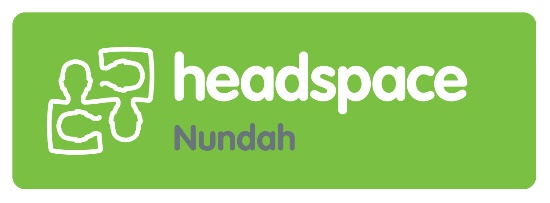 Applicant InformationOther group members name, age and contact information, if applicable:Voluntary InformationThis information is voluntary is not required to be completed in order for your application to be assessed.Project or Event DetailsProject Title:Brief Description of Project or Event:What exact activities or tasks would be undertaken if you were to receive this funding?What date would you like to have your event? Or if you are proposing a project, when do you expect to be completed?How many participants do you expect to be involved?If you are conducting an event, where are you hoping to hold it?Criteria QuestionsHow does your project/event meeting the criteria listed above?How will you manage and evaluate your project/event?Why do you want to deliver this event or project? What is the identified youth need?What will be the outcomes or benefits of this project or event?How much funding do you require to completed your project/event?Have you sought funding or sponsorship from other sources? If yes, please list the organisation or individual.How will you promote your project/event to the community?Other Application RequirementsIs there anything that would prevent you from pitching your idea to a youth panel?If you were successful in reaching the pitch stage, would you prefer a weekday afternoon, or a time on the weekends to present?